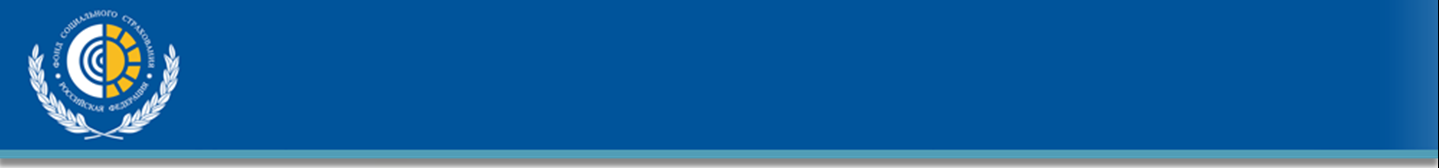 О проведении вебинара для бухгалтеров, по теме: «Важные нововведения 2022 года в части назначения и выплаты пособий»Уважаемый Страхователь!Приглашаем принять участие в данном мероприятии, которое поможет в минимальные сроки ознакомиться с понятиями «проактивного» режима выплаты пособий, СЭДО и пр.Дата и время проведения мероприятия: 2 февраля 2022 г. в 1100 по местному времени, участие бесплатное.Спикерами выступят:Устюжанина Элла Сергеевна - начальник отдела назначения и осуществления страховых выплат застрахованным гражданам Государственного учреждения - Кузбасского регионального отделения Фонда социального страхования Российской федерации.В рамках мероприятия будут рассмотрены следующие вопросы:как изменится процесс выдачи листа нетрудоспособности;какие сведения и в какой срок должен предоставить работодатель;какие выплаты станут проактивными и что это означает для работников;как организовать электронный документооборот с ФСС;ответственность за нарушение сроков представления и за недостоверность сведений, необходимых для назначения и выплаты пособий.Ссылка на регистрацию: https://w.sbis.ru/webinar/90078fcd-ebcc-4108-abd8-77c6dc8d6b96Материалы вебинара останутся доступными и после его окончания !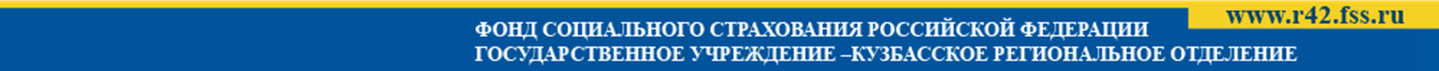 